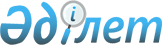 О признании утратившим силу постановления акимата Тарбагатайского района "Об установлении ветеринарного режима с введением ограничительных мероприятий в населенном пункте "Кызыл-жулдыз" Кумкольского сельского округа Тарбагатайского района" за № 73 от 2016 года 15 февраляПостановление акимата Тарбагатайского района Восточно-Казахстанской области от 14 марта 2016 года N 139      Примечание РЦПИ.

      В тексте документа сохранена пунктуация и орфография оригинала.

      В соответствии с пунктом 8 статьи 37 Закона Республики Казахстан от 23 января 2001 года "О местном государственном управлении и самоуправлении в Республике Казахстан", статьи 21-1 Закона Республики Казахстан от 24 марта 1998 года "О нормативных правовых актах", акимат Тарбагатайского района ПОСТАНОВЛЯЕТ: 

      1. Признать утратившим силу постановление акимата Тарбагатайского района за № 73 от 15 февраля 2016 года "Об установлении ветеринарного режима с введением ограничительных мероприятий в населенном пункте "Кызыл-жулдыз" Кумкольского сельского округа Тарбагатайского района" (опубликована в районной газете "Тарбагатай" за № 12 (8011) от 04 февраля 2016 года).

      2. Контроль за исполнением настоящего постановления возложить на руководителя аппарата акима района Ескендирова Е.К.

      3. Настоящее постановление вводится в действие со дня его подписания.


					© 2012. РГП на ПХВ «Институт законодательства и правовой информации Республики Казахстан» Министерства юстиции Республики Казахстан
				
      Аким района 

Д.Оразбаев
